AD FORMATIONPRISE DE PAROLE EN REUNION AVEC DEBATS CONTRADICTOIRES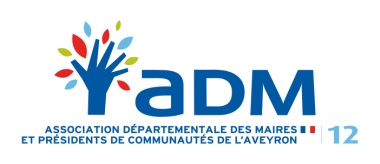 AD FORMATION1 rue de Varsovie 12000 Rodez Tél : 06 22 72 82 31Email : annecaussanel@hotmail.frSiret : 529 739 823 00050 Code APE : 8559 ASOMMAIREPREPARER LE DEBAT……………………………………………………………………………………………………………3Les objectifs de la réunionSE PREPARER AVANT L’ANIMATION DU DEBAT…………………………………………………………………5Le mentalDévelopper l’estime de soiLORS DE l’ANIMATION………………………………………………………………………………………………………6Le visuel Le verbalLe vocalCOMMUNIQUER EFFICACEMENT………………………………………………………………………………………8Miser sur le dialogueLa communication efficaceExercer son autoritéLes apports de l’analyse transactionnelleLes positions de vieLes différents types d’attitudesLe triangle dramatiqueFAIRE FACE AUX SITUATIONS DIFFICILES………………………………………………………………………….15Accepter ses émotionsGérer le contradicteurTraiter un différendFaire face lors d’une critiqueBIBLIOGRAPHIE……………………………………………………………………………………………………………….17PREPARER LE DEBATLe débat est un moment privilégié :D’informations,D’écoute D’échanges.Il doit être soigneusement préparé.La préparation est gage de réussite, elle permet de :Définir les objectifs et le contenu du débatS’approprier les supportsMettre en application les techniques de prise de parole par l’entraînement Réfléchir aux questions et objections des participantsPréparer des arguments.LES OBJECTIFS DE LA REUNION                     OBJECTIFS							EXEMPLESSE PREPARER AVANT L’ANIMATION DU DEBATLE MENTALSurmonter le tracDe quelles façons ?Lister les pensées anxiogènes pour connaître ce qui vous fait peurConfronter ces pensées anxiogènes à la réalité pour ne pas les exagérerLister des pensées positivesTrouver des interprétations positives par rapport aux personnes qui vous entourent, à la situation vécueTravailler votre respirationS’exercer.DEVELOPPER L’ESTIME DE SOISi vous vous estimez, vous afficherez une certaine confiance et rayonnerait tout en influençant vos interlocuteurs.Pour développer l’estime de vous, agissez au quotidien afin de prendre l’habitude de :Vous autoriser à avoir des émotions et des besoins, les exprimer, les combler.Vous respecter vous et vos valeurs, indépendamment de votre entourage et de la sociétéAccepter de ne pas être parfait. Vous avez le droit à l’erreur et de vous tromper. Ne vous dévalorisez pas ne cas de fauteVous plaire. Les complexes sont aussi irraisonnables que tenaces, d’où la difficulté de s’en défaire.Pratiquer la persévérance. En effet, si vous rassemblez toute votre volonté pour atteindre un but sans vous laisser arrêter par les obstacles, vous finirez bien par réussir.Prendre des risques calculés. Prendre des risques c’est aussi augmenter ses chances de réussir.Un individu qui s’estime gagne ne confiance et dégage une certaine assurance qui se voit… et se transmet.
LORS DE L’ANIMATIONLE VISUEL Aller vers le public « On n’a pas l’occasion de faire deux fois une première impression ».Le club des cinq :Avancez vers le publicAccueillez par un geste d’ouvertureRegardez pour entrer en relationPosez-vous : expirer/ soufflerFaites plaisir : souriezLe sourire : votre humeur va déteindre sur votre public, vous devez insuffler à votre auditoire une humeur positive.
« J’ai décidé d’être heureux, c’est meilleur pour la santé » disait Voltaire.Se servir du regardBalayez la salle du regard sans oublier ceux du dernier rang.
Etablissez un premier contact avec une personne au visage amical au lieu de regarder simplement par-dessus la tête des gens. Evitez de soutenir le regard d’une personne agressive. Améliorer l’image du corpsLa communication entre les gens s’effectue pour les deux tiers en silence, à savoir par le mouvement des mains, l’expression du visage ou d’autres formes de langage du corps. 
Une bonne image du corps repose essentiellement sur l’attitude. L’interlocuteur ressent votre investissement grâce à vos gestes, les expressions de votre visage, de votre regard.Laissez la liberté à vos mains de s’exprimer par des gestes hauts (au-dessus du coude)Evitez les bras croisés, les mains derrière le dosVotre posture marque l’auditoire : l’idéal est d’être dans sa verticalité, ni en extension, ni contracté, tiré vers le haut, le buste en ouverture, vers l’avant (attitude de partage et d’ouverture aux autres)Assurez-vous que votre corps est en harmonie avec vos propos.LE VERBALParler clair :Utiliser des mots précis Faire des phrases courtesPoser sa voix, parler clairementParler vrai :Choisir des mots concretsUtiliser des mots adaptés à votre publicIllustrer par des faits, des exemplesImpliquer, donner envie :Solliciter l’avis du groupe, poser des questionsValoriser ce qui est ditMettre en avant l’intérêt commun.LE VOCALParlez ni trop vite, ni trop lentement (150 à 200 mots minute) ;Ralentissez le débit pour un message clé ;Donnez de la vie à votre discours par l’intonation ;Articulez : l’articulation donne de la netteté à la parole ;Accentuez permet d’insister sur un mot ou une syllabe. L’appui sur les voyelles renforce la gourmandise des mots, l’appui sur les consonnes donne du poids de la conviction.Offrez des silences. Lorsque l’on ressent la tentation de faire des « euh », le silence donne l’impression d’un meilleur contrôle de soi et un air plus réfléchi.COMMUNIQUER EFFICACEMENTMISER SUR LE DIALOGUEEn présence d’un interlocuteur difficile, la communication est par définition délicate. Pour rétablir des échanges sereins, vous devez utilise un langage efficace basé sur un vocabulaire clair et pertinent. Concrètement, soyez :Précis : impliquez-vous dans la discussion, ne dites pas « on… » ou « eux… », mais plutôt « je… » ou « vous… » et exprimez-vous à l’aide de phrases concisesPositif : préférez les tournures positives comme « dites-moi ce que vous en pensez… » plutôt que « ne pouvez-vous pas vous intervenir ? »Actif : évitez les tournures passives et les verbes comme être, devoir, pouvoir ; placez-vous dans l’action avec des verbes comme chercher, réfléchir, déplacerAffirmatif : ayez confiance en vous et utilisez des formules comme « je peux… », « nous allons… », au lieu de commencer par « il me semble que je pourrais… » ; « nous devrions peut-être … »Factuel et clair : mettez de côté les termes comme toujours, jamais, quelques personnes au profit de dates, de chiffres…Rassurant : montrez que vous connaissez vos limites et celles de votre interlocuteur, que vous avez envisagé toutes les conséquences et que vous prenez des risques mesurés.LA COMMUNICATION DYNAMIQUEEXERCER SON AUTORITEFaites preuve d’autorité tout en respectant votre entourage.Pour asseoir votre autorité et vous affirmer, il est nécessaire de :Poser vos limites : assurez-vous que votre seuil de tolérance n’est pas dépassé.Dire non : sachez refuser une proposition ou une demande lorsqu’elle ne vous convient pas même si cette dernière est émise par une personnalité difficile. Dire n’aggravera pas la relation, à condition que vous expliquiez et non justifiez votre refusFaire respecter ses droits : dressez la liste de ce qui est légitime pour vous. Par exemple, vous avez le droit de faire des erreurs, d’avoir des doutes, d’avoir votre opinion…Respecter votre interlocuteur : gardez à l’esprit les règles élémentaires de courtoisie, refrénez votre agressivité, trouvez le bon moment et choisissez le bon endroit.Respecter son interlocuteur : les 4 impératifsTrouver les mots justesChoisir le bon momentAdopter le bon comportementIntervenir au bon moment.LES APPORTS DE L’ANALYSE TRANSACTIONNELLELES POSITIONS DE VIEFACE AUX CONFLITSLE TRIANGLE DRAMATIQUELES DIFFERENTS TYPES D’ATTITUDESLA FUITEC’est une attitude d’évitement(actif ou passif) devant les gens ou les évènements. Plutôt que de s’affirmer tranquillement mais fermement, le « fuyard » préfère se soumettre ou s’en aller, même à son détriment, alors qu’il aurait la possibilité d’agir autrement.Attitudes typiques : la personne surmenée, pessimiste, indifférente, geignarde, qui panique facilement, « la bonne poire »…Conséquences néfastes sur la personne « fuyarde » : ressentiment et rancœur envers les autres, mauvaises communications, gaspillages d’énergie, perte du respect de soi-même, souffrance personnelle (angoisse, peur, malaise, insomnie…)L’ATTAQUEC’est une attitude d’agressivité devant les gens et les évènements. Plutôt que de s’affirmer tranquillement mais avec fermeté, « l’attaquant » préfère soumettre les autres et les faire plier. L’agressif parle fort, interrompt, fait du bruit avec ses affaires alors que l’autre s’exprime. Il a du mal à maîtriser son temps de parole. Il arbore souvent un sourire ironique ou manifeste par des mimiques son mépris ou sa désapprobation.Attitudes typiques : personne ayant le besoin de « casser » les autres pour asseoir son pouvoir, personne qui veut redresser les torts, susceptible, revancharde, intolérante, méprisante….Conséquences néfastes pour « l’attaquant » : manque d’informations utiles, gaspillage d’énergie, souffrance d’être mal-aimé…LA MANIPULATIONLe manipulateur se veut habile et machiavélique. Il ne craint pas de tenir des discours différents selon les interlocuteurs. Il se tient en général ne retrait quand il ya débat et son activité s’intensifie lors des interruptions de séances. Souvent il se présente comme un intermédiaire utile, sinon indispensable.Attitudes typiques : flatter et séduire, dévaloriser, exagérer et caricaturer, simuler et fabuler, mettre en scène…Conséquences néfastes chez le « manipulateur » : dépréciation de la part des autres, perte de crédibilité, mise à l’écart…L’ASSERTIVITEEtre assertif, c’est être en mesure d’exprimer sa propre personnalité sans susciter l’hostilité de son environnement, c’est savoir dire non sans se sentir coupable, c’est avoir confiance en soi et savoir prendre des décisions difficiles ou impopulaires, que nécessite la situation, c’est développer des communications honnêtes et ouvertes, un climat d’innovation et de tolérance saine face aux désaccords que suscite la vie professionnelle.(D.Chalvin, L’affirmation de soi, ed. ESF).C’est donc l’attitude qui traduit la capacité de s’affirmer et défendre ses droits sans susciter l’hostilité. Cela implique de savoir s’affirmer en étant positif et constructif, en faisant valoir ses droits, ses opinions et sa légitimité. A la différence d’une attitude agressive, l’assertivité implique une attention aux autres et une écoute vis-à-vis de leurs réactions à nos comportements.VVVVVVVVVVVVVVVVVVVVVVVVVFAIRE FACE AUX SITUATIONS DIFFICILESACCEPTER SES EMOTIONSUn interlocuteur peut parfois vous pousser à bout, vous amener à réagir spontanément de manière excessive, ce qui ne fait que détériorer davantage la relation que vous entretenez avec lui. Par ses comportements, ses gestes et ses paroles, votre interlocuteur est un déclencheur d’émotions. Pour éviter de réagir « à chaud » et perdre ainsi 80 % de votre capacité à raisonner, vous pouvez :Prendre du recul, respirerVérifier qu’il n’existe pas d’autres éléments déclencheurs. Votre interlocuteur n’est pas à l’origine de tous vos maux, peut-être êtes-vous plus fatigué, stressé, préoccupé que d’habitude ?Rassembler tous vos moyens pour gérer votre émotion en la nommant.Faire confiance aux mots pour exprimer ce que vous ressentezGERER LE CONTRADICTEURRestez ouvert, faites face sans hostilité ;Comprenez les raisons de l’intervention de votre interlocuteur en pratiquant l’empathie : identifiez le point de vue qui sous-tend ses propos, quelle « paire de lunettes » chausse-t-il pour prendre la parole sue cette situation ?Reformulez les propos du contradicteur (cela vous permet de réfléchir à la réponse adéquate) ;Démasquez les éventuelles contradictions de son argumentation ;Demandez des faits pour débattre sur autre chose que des idées générales, des développements théoriques ;Contestez les généralisations.TRAITER UN DIFFERENDPrincipe : « n’essayez jamais d’avoir le dernier mot » ;Décrivez la situation objectivement et invitez votre interlocuteur à faire de même ;Posez des questions pour comprendre les attentes de votre interlocuteur ;Elucidez les points d’accord et de désaccord ;Recherchez ensemble des solutions possibles envisagées comme des hypothèses ; Conclure un accord.Face à un interlocuteur très agressif :Restez calme ;Nommez votre émotion ;Affirmez-vous en demandant à votre interlocuteur de s’exprimer de façon plus calme.FAIRE FACE LORS D’UNE CRITIQUEAccueillez la critique avec tranquillité sans chercher à se défendre à se justifier ou à contre attaquer ;Pratiquez l’accusé réception : « je vois ce que vous voulez dire...» ;Reformulez les faits de manière objective ;Montrez que la critique a été comprise ;Demandez des explications concrètes et refusez les généralités ;Interrogez l’interlocuteur sur ses intentions ;Proposez une solution.BIBLIOGRAPHIENAITRE GAGNANT    L’analyse transactionnelle dans la vie quotidienneMuriel JAMES Dorothy JONGEWARD (InterEditions)TENSIONS ET CONFLITS DANS LES RELATIONS INERPERSONNELLES    COMMENT S’EN SORTIR ?Dominique CHALVIN (ESF EDITEUR)L’AFFIRMATION DE SOI   Mieux gérer ses relations avec les autresDominique CHALVIN (ESF EDITEURS)DYNAMISER VOS REUNIONSMarie- José COUCHAERE (ESF EDITIONS)ComportementgénéralGestes et attitudes physiquesMots et expressions verbalesAttitudes face à des faits et des personnesAspects positifs et négatifsPARENT NORMATIFAutoritaire, moralisateur, directifPoings sur les hanches, dos droit, sourcils froncés, index tenduBien, mal, il faut, tu dois, toujours, jamais, moralFait respecter la règle, la rappelle. Approuve, interdit, juge+ pose des limites- peut être répressif, dévalorisantPARENT NOURRICIERPrend soin, soutient, réconforte, conseille, encourageRegard compréhensif, penché en avant, le bras sur l’épaule, souriantBien !  Vas-y ! laisse-moi t’aider. Laisse, je vais le faire pour toiS’inquiète ou s’enthousiasme, encourage ou compatit. Rappelle ce qui est bien et juste+aime, protège et permet-peut-être étouffant, surprotecteurADULTERationnel, objectif, recherche des informations, cherche à comprendreRegard direct, attentif, neutre. Gestes mesurés, tête droite. OuvertJe pense que, mon hypothèse, à mon avis, qui, quoi, comment…Sélectionne, enregistre, rappelle les faits ou la réalité+capacité d’évolution de la personne-s’il est exclusif ou dysfonctionnantENFANT ADAPTE SOUMISSoumis aux demandes, veut bien faire, timide ; « enfant modèle »Echine courbée, bras et jambes croisées, tête inclinée ; le regard cherche l’approbationS’il vous plait, merci, je vais essayer, je n’ose pas, je fais de mon mieuxTend à s’incliner devant les faits et les personnes. Savoir-vivre+utile pour vivre en société-la dépendance, la soumission, l’indécisionENFANT ADAPTE REBELLEContestataire, réagit par l’opposition ; « pour tout ce qui est contre », révoltéMine boudeuse, il coupe la parole, élève la voix, hausse les épaulesNon je ne veux pas ; Vous ne m’aurez pas ; Vous n’avez pas le droitTend à s’opposer, surtout s’il perçoit un abus de pouvoir+la contre-dépendance peut mener à l’autonomie-provocation, destructionENFANT SPONTANE ET CREATEURNaturel, affectif, curieux, primesautier, intuitifIl bouge, fait du bruit, rit, pleure, crie ; regard brillant, expressifJe veux, j’aime, chic, chouette, ouais…Réagit en direct, plaisir ou souffrance, intérêt ou ennui, amusement ouindifférence+source d’énergie, de plaisir, créativité-« sauvage », idées magiques